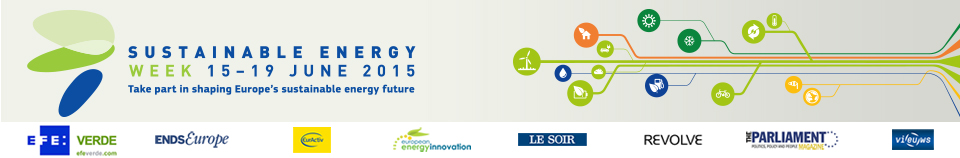 Energy Days in Spain (89)OpenHouse@EUSEW2015 in Torrelago, in Laguna de Duero, Spain Date : 15 June 2015 to 19 June 2015Time: From 10:00 to 19:00
Location: Laguna de Duero (Valladolid)Eficiencia Energética y Acceso a Financiación - Energy Efficiency and Access to Finance Date : 05 June 2015Time: From 9:30 to 20:00
Location: MadridThe electricity bill. How to reduce it? Date : 05 June 2015Time: From 19:30 to 21:00
Location: AscóWorkshop on efficient driving Date : 05 June 2015Time: From 9:00 to 13:00
Location: AscóThe Energy Party Date : 20 June 2015Time: From 10:00 to 14:00
Location: GavàWorkshop on energy efficiency Date : 04 June 2015 to 25 June 2015Time: From 18:00 to 20:00
Location: GavàSmart Rural Grids Symposium Date : 09 June 2015Time: From 9:00 to 14:00
Location: BarcelonaSchools Meeting, Energy Games and Solar Show CookingDate : 05 June 2015Time: From 10:00 to 13:00
Location: HuelvaTalk by Puig Pep: A new vision of energy towards energy sovereigntyDate : 04 June 2015Time: From 19:00 to 21:00
Location: IgualadaSupplies at home Date : 09 June 2015Time: From 18:00 to 20:00
Location: OlèrdolaEnergy assessment visits in vulnerable homes Date : 01 June 2015 to 30 June 2015Time: From 10:00 to 20:00
Location: Cornellà de LlobregatAwareness activities at the Marta Mata Library Date : 01 June 2015 to 30 June 2015Time: From 18:00 to 20:00
Location: Cornellà de LlobregatXV amateur environment photography competition: Sustainable energy Date : 03 June 2015Time: From 19:00 to 20:00
Location: Cornellà de LlobregatV Cross 2015 - Run or Walk against Energy PovertyDate : 01 June 2015Time: From 10:00 to 12:00
Location: Cornellà de LlobregatThe WattSavers Date : 15 June 2015Time: From 17:00 to 20:00
Location: OlèrdolaTwitter chat: "Less energy consumption in ICT" Date : 18 June 2015Time: From 12:00 to 12:30
Location: BarcelonaVisits to MareNostrum supercomputer Date : 18 June 2015Time: From 9:00 to 19:00
Location: BarcelonaEducar Para un Desenvolvemento Sostible - Educating for Sustainable Development Date : 16 June 2015 to 19 June 2015Time: From 10:00 to 19:00
Location: Santiago de CompostelaEnering LIFE+ - the use of renewable energies in industrial parks Date : 05 June 2015Time: From 11:00 to 13:00
Location: CartagenaWorkshop on aerothermic systems Date : 19 June 2015Time: From 9:30 to 12:00
Location: BarcelonaConference "Housing and health: energy poverty"Date : 10 June 2015Time: From 9:00 to 14:15
Location: BarcelonaGranita with Energy Date : 13 June 2015Time: From 17:00 to 21:00
Location: TianaSupplies at home Date : 16 June 2015Time: From 18:00 to 20:00
Location: TianaThe Isla Renovable project and the importance of bringing science closer to youngstersDate : 06 June 2015Time: From 11:00 to 12:00
Location: San Cristóbal de la lagunaWorkshop - Fibre Optics: travelling through lightDate : 06 June 2015Time: From 10:00 to 14:00
Location: San Cristóbal de la laguna50/50 Event: Schools Sharing Energy Savings Date : 09 June 2015Time: From 9:30 to 13:30
Location: BarcelonaOpen day for the solar photovoltaic public building at BadalonaDate : 18 June 2015Time: From 17:00 to 19:00
Location: BadalonaFollow the energy trail (QR codes) Date : 12 June 2015Time: From 10:00 to 18:00
Location: Mollet del VallèsBest practices for energy saving at the Energy Information Point Date : 16 June 2015Time: From 10:00 to 13:00
Location: Mollet del VallèsEnergy Information PointDate : 02 June 2015Time: From 10:00 to 13:00
Location: Mollet del VallèsHealthy Solar Cooking Date : 12 June 2015Time: From 10:00 to 13:00
Location: Mollet del VallèsDay without energy in schools, EURONET 50/50 MAX project Date : 12 June 2015Time: From 9:00 to 13:00
Location: Mollet del VallèsBuilding electric widgets Date : 12 June 2015Time: From 16:00 to 18:00
Location: Mollet del VallèsRadio advertisement to save energy, recorded by Euronet 50/50 scholars Date : 01 June 2015 to 30 June 2015Time: From 10:00 to 20:00
Location: Mollet del VallèsEuronet 50/50 max Meeting in Mollet Date : 01 June 2015Time: From 10:30 to 14:00
Location: Mollet del VallèsJumping with energy Date : 28 June 2015Time: From 11:00 to 13:00
Location: Sant Feliu de CodinesCelebration of World Environment and Energy Day Date : 05 June 2015Time: From 17:00 to 19:30
Location: Castellar del VallèsJumping with energy Date : 07 June 2015Time: From 10:00 to 13:00
Location: ViladecansJumping with energy Date : 05 June 2015Time: From 10:00 to 13:00
Location: Sant Quirze del VallèsLarge Appliances - Maintenance and Energy Saving Date : 15 June 2015Time: From 18:00 to 20:00
Location: Sant Just DesvernJumping with energy Date : 20 June 2015Time: From 11:00 to 13:00
Location: GavàJumping with energy Date : 22 June 2015Time: From 11:00 to 13:00
Location: MontgatJumping with energy Date : 27 June 2015Time: From 11:00 to 13:00
Location: IgualadaGranita with EnergyDate : 05 June 2015Time: From 11:00 to 14:00
Location: Castellar del VallèsGranita with Energy Date : 05 June 2015Time: From 16:00 to 19:00
Location: GranollersGranita with EnergyDate : 06 June 2015Time: From 10:00 to 14:00
Location: Sant Joan de VilatorradaGranita with EnergyDate : 06 June 2015Time: From 16:00 to 20:00
Location: Sant CeloniGranita with EnergyDate : 07 June 2015Time: From 10:00 to 14:00
Location: Vilanova i la GeltrúGranita with EnergyDate : 07 June 2015Time: From 16:00 to 20:00
Location: TerrassaJumping with energy Date : 18 June 2015Time: From 11:00 to 13:00
Location: SabadellGranita with EnergyDate : 10 June 2015Time: From 10:00 to 14:00
Location: Sant Feliu de LlobregatJumping with energy Date : 16 June 2015Time: From 11:00 to 13:00
Location: CalellaJumping with energy Date : 14 June 2015Time: From 16:00 to 18:00
Location: Sant Mateu de BagesGranita with EnergyDate : 13 June 2015Time: From 10:00 to 14:00
Location: Santa Coloma de CervellóGranita with EnergyDate : 14 June 2015Time: From 10:00 to 14:00
Location: Sant Adrià de BesòsGranita with EnergyDate : 20 June 2015Time: From 10:00 to 14:00
Location: VacarissesGranita with EnergyDate : 25 June 2015Time: From 10:00 to 14:00
Location: L'Hospitalet de LlobregatGranita with Energy Date : 27 June 2015Time: From 10:00 to 14:00
Location: RubíGranita with EnergyDate : 29 June 2015Time: From 10:00 to 14:00
Location: Sant Cugat del VallèsBuilding electric widgets Date : 05 June 2015Time: From 12:00 to 14:00
Location: Castellar del VallèsBuilding electric widgets Date : 06 June 2015Time: From 10:00 to 12:00
Location: GranollersBuilding electric widgets Date : 07 June 2015Time: From 10:00 to 12:00
Location: TerrassaBuilding electric widgets Date : 13 June 2015Time: From 11:00 to 13:00
Location: MataróBuilding electric widgets Date : 14 June 2015Time: From 11:00 to 13:00
Location: Cerdanyola del VallèsFollow the trail to the light bulb, ladybird Date : 01 June 2015Time: From 16:00 to 18:00
Location: CastellbisbalFollow the trail to the light bulb, ladybird Date : 12 June 2015Time: From 16:00 to 18:00
Location: NavarclesFollow the trail to the light bulb, ladybird Date : 14 June 2015Time: From 16:00 to 18:00
Location: Cerdanyola del VallèsHealthy Solar CookingDate : 06 June 2015Time: From 10:00 to 13:00
Location: Vilanova i la GeltrúHealthy Solar CookingDate : 13 June 2015Time: From 10:00 to 13:00
Location: Santa Coloma de CervellóHealthy Solar Cooking Date : 18 June 2015Time: From 10:00 to 13:00
Location: ManresaHealthy Solar CookingDate : 27 June 2015Time: From 10:00 to 13:00
Location: MataróPlaying with Energy Date : 05 June 2015Time: From 0:00 to 0:00
Location: ValliranaPlaying with Energy Date : 06 June 2015Time: From 0:00 to 0:00
Location: CardedeuPlaying with Energy Date : 07 June 2015Time: From 0:00 to 0:00
Location: BadalonaPlaying with Energy Date : 19 June 2015Time: From 0:00 to 0:00
Location: Vilanova del VallèsACTIWATT, the Euronet 50/50 max game Date : 05 June 2015Time: From 0:00 to 0:00
Location: ValliranaACTIWATT, the Euronet 50/50 max game Date : 12 June 2015Time: From 0:00 to 0:00
Location: Sant Fruitós de BagesACTIWATT, the Euronet 50/50 max game Date : 19 June 2015Time: From 0:00 to 0:00
Location: Vilanova del VallèsSupplies at home Date : 16 June 2015 to 18 June 2015Time: From 0:00 to 0:00
Location: Sant Feliu de LlobregatEuronet 50/50 max Party Date : 09 June 2015Time: From 10:00 to 16:00
Location: BarcelonaJumping with energy Date : 14 June 2015Time: From 11:00 to 13:00
Location: ÒdenaJumping with energy Date : 13 June 2015Time: From 16:00 to 18:00
Location: Sant Vicenç de CastelletJumping with energy Date : 13 June 2015Time: From 11:00 to 13:00
Location: NavàsJumping with energy Date : 11 June 2015Time: From 11:00 to 13:00
Location: Malgrat de MarJumping with energy Date : 10 June 2015Time: From 10:00 to 13:00
Location: Sant Cugat del VallèsJumping with energy Date : 05 June 2015Time: From 10:00 to 13:00
Location: L'Hospitalet de LlobregatJumping with energy Date : 27 June 2015Time: From 17:00 to 20:00
Location: IgualadaCollaboration and monitoring: Two keys to the Energy Saving Plan of the Polytechnic University of Catalonia Date : 16 June 2015Time: From 18:00 to 20:00
Location: GironaPaddle Tennis for Everyone. Energy unlimited Date : 19 June 2015 to 21 June 2015Time: From 10:00 to 20:00
Location: Collbató, Barcelona